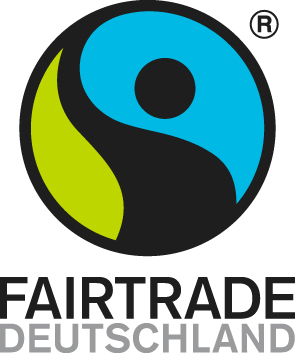 Aktiv für Fairen Handel – Unser Engagement schafft Zukunft!Unter diesem Motto möchten wir Sie herzlich nach Köln einladen. Der Faire Handel ist ein Teil unseres Alltags geworden. Die Produkte sind (fast) überall in Deutschland verfügbar und etwa 80 % der Bundesbürger kennen das Fairtrade-Siegel. Doch was steckt wirklich dahinter? Diese und andere Fragen  rund um den Fairen Handel wollen wir in einer Informationsveranstaltung mit Diskussion und gegenseitigem Austausch gerne thematisieren. Und – jede und jeder kann für den Fairen Handel aktiv werden. Es gibt interessante Kampagnen, die wir ausführlich vorstellen wollen. Wann:          Freitag, 6. Oktober 2017, 13.00 – 17.30 UhrWo:		Geschäftsstelle Fairtrade Deutschland
Remigiusstr. 21
50937 KölnWer ist eingeladen:Interessierte Privatleute, MitarbeiterInnen in Weltläden und Eine-Welt-Gruppen, Bildungsreferent/innen, Aktive aus der Fairtrade-Towns-Kampagne, Lehrer/innen, Schüler/innen und Student/innen, die sich für die FT-Schools- und Universities-Kampagne interessieren.                                          13.00 Uhr		Begrüßung und gegenseitiges Kennenlernen	13:15  – 14.30 Uhr	InformationseinheitGeschichte und aktuelle Situation des Fairen Handels in DeutschlandDas internationale Fairtrade-SystemFreiwilligenarbeit bei Fairtrade Deutschland14:30 – 15:30 Uhr 	Der faire Handel in der Kritik - Diskussion und Fragen der Teilnehmer15:30 – 16:00 Uhr	Pause 16:00 – 17:30 Uhr 	Den fairen Handel stärken durch wirkungsvolle Kampagnen – Vorstellung der Kampagnenarbeit von TransFair	17:30 Uhr		Feedback und Schluss	